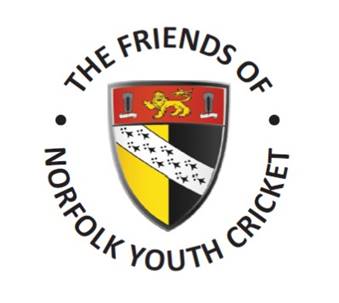 Registered Charity Number: 1177835STANDING ORDER MANDATETo: The Manager 									Bank, Building SocietyAddress Please pay:The Friends of Norfolk Youth CricketNational Westminster Bank, 5 Market Place, Wymondham, Norfolk, NR18 0YYSorting Code   60-24-52      Account number - 15857816
Amount 						Occurrence (Tick appropriate box)Payment date				   Name Address
Sorting Code 					Account NumberPrint Name					Signature E-mail 
Boost your donation by 25p of Gift Aid for every £1 you donate.  Yes, I want to Gift Aid my donation to Friends of Norfolk Youth Cricket  I confirm that I am a UK taxpayer and understand that if I pay less Income Tax and/or Capital Gains Tax in the current tax year than the amount of Gift Aid claimed on all my donations it is my responsibility to pay any difference.After completion please:Return to Kevin Denmark, FONYC Treasurer, Norfolk Cricket Board, c/o Horsford Cricket Club, Manor Park, Holt Road, Horsford, NR10 3AQ